RETROALIMENTACIÓN DEL CLIENTE (EVALUACIÓN DOCENTE)GRAFICO DE COMPARACIÓN (5)INSTRUCTIVO DE LLENADO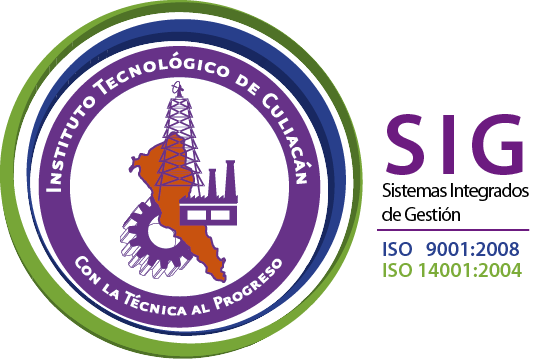 Nombre del documento: La retroalimentación del cliente (evaluación docente)Código: ITC-CA-FE-06Nombre del documento: La retroalimentación del cliente (evaluación docente)Código: ITC-CA-FE-06Nombre del documento: La retroalimentación del cliente (evaluación docente)REV.3REFERENCIA A LA NORMA ISO 9001:2008   5.2; 8.2.1Página 1 de 1REFERENCIA A LA NORMA ISO 9001:2008   5.2; 8.2.1Página 1 de 1REFERENCIA A LA NORMA ISO 9001:2008   5.2; 8.2.1Página 1 de 1No. De Carreras: (1)ÁREA (2)ÁREA (2)(3)(3)(3)(3)(3)(3)PROMEDIOTOTAL (4)Promedio GeneralPromedio GeneralNÚMERODESCRIPCIÓN1Anotar el número de carreras vigentes en la institución2Anotar el área a la que pertenece la(s) carrera (s)3Anotar el semestre que se está evaluando4Agregar el promedio obtenido en cada área5Hacer gráfico comparativo 